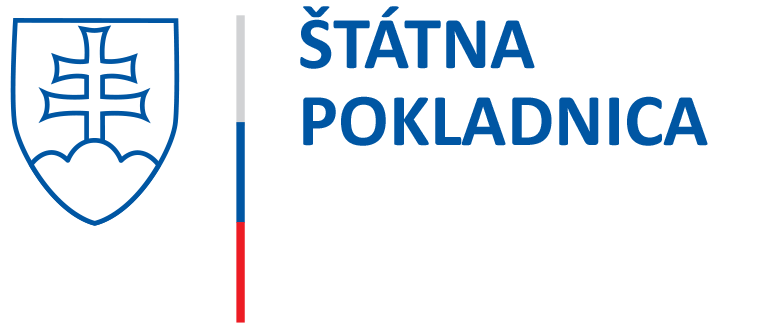 Dodatok č....k Zoznamu používateľov splnomocnených na prístup ku vkladovým účtomk Rámcovej zmluve o vkladových účtoch s individuálnym úročením ID Klienta/VOJ: Splnomocňujem používateľov uvedených v tomto dodatku k oprávneniu prezerať pohyby na vkladových účtoch, prezerať a tlačiť z nich výpisy prostredníctvom systému Štátnej pokladnice. Beriem na vedomie, že Štátna pokladnica nezodpovedá za škody vzniknuté z neoprávnene realizovaných transakcií. Zodpovedám za správnosť uvedených údajov.Pečiatka klientaÚradné osvedčenie podpisu štatutárneho zástupcu:Dopĺňam splnomocnenie pre týchto používateľov:Odvolávam splnomocnenie pre týchto používateľov:Pozn.: všetky nevyplnené polia prečiarknite* vypĺňa sa  v prípade, ak sú používateľovi pridelené rôzne  UID a splnomocnenie sa vzťahuje na uvedené UID používateľa;  Upresnenie UID používateľa podľa Všeobecných podmienok Štátnej pokladnice, časť  B.1.3 Zmluva o účte,  ods. (8)Pri akejkoľvek zmene splnomocnených používateľov alebo uvedených údajov, je v záujme klienta vyplniť nový Zoznam používateľov splnomocnených na prístup ku vkladovým účtom k Rámcovej zmluve o vkladových účtoch s individuálnym úročením, resp. ďalší dodatok, a predložiť ho Štátnej pokladnici.Zoznam používateľov splnomocnených na prístup ku vkladovým účtom k Rámcovej zmluve o vkladových účtoch s individuálnym úročením resp. ďalší dodatok je pre Štátnu pokladnicu záväzný najneskôr od nasledujúceho pracovného dňa po dni  doručenia. V ........................................, dňa ......................                                         Priezvisko, meno a funkcia  štatutárneho zástupcu klientaPodpisPriezvisko a menoDátum narodeniaUID*Priezvisko a menoDátum narodeniaUID*Priezvisko a menoDátum narodeniaUID*Priezvisko a menoDátum narodeniaUID*Priezvisko a menoDátum narodeniaUID*